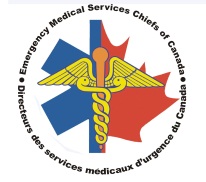 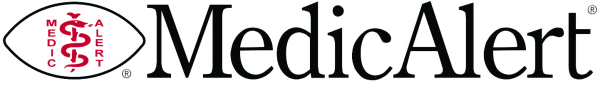 MedicAlert Legends of the Call AwardThe Emergency Medical Services Chiefs of Canada (EMSCC) partnered with MedicAlert, establishing the “Legends of the Call Award”.  The award recognizes emergency responders who have demonstrated outstanding performance during an emergency by effectively using the MedicAlert Look, Read, Call procedure:Look: to see if a patient is wearing a MedicAlert ID.Read: the engraving on the back of the MedicAlert ID to learn vital information about the patient’s allergies and medical conditions.Call: the unique MedicAlert 24/7 emergency hotline to reach a live MedicAlert agent for the patient-provided full medical history in less than five seconds flat.About the Canadian MedicAlert FoundationThe Canadian MedicAlert Foundation is the largest membership-based registered charity in Canada and has been the provider of emergency medical information services to more than one million Canadians for over 50 years.  The Foundation’s services include electronic health records, a state-of-the-art secure database, a 24-hour emergency hotline for emergency responders and customized identification products.  Learn more about MedicAlert, how it works, and how you or a loved one can become a member at MedicAlert.ca or by calling 1-866-679-3166.About the EMSCCThe Emergency Medical Service Chiefs of Canada (EMSCC) was incorporated in 2002 as a national forum for information gathering, policy development, and coordinated action by the leaders of Canada’s EMS systems.  Its membership consists of a variety of EMS systems across the country.  The EMSCC Board of Directors includes Chiefs/Directors representing EMS from the east to the west coast.The EMS Chiefs of Canada are committed to advancing and aligning EMS Leadership across the country.  For additional information, please visit www.emscc.ca.